Отчёт о мероприятиях, проведённых в рамках Месячника безопасности людей на водных объектах в МДОУ «ЦРР – детский сад «Улыбка» в весенне-летний период с 18 апреля 2023 года по 16 мая 2023 годаОтветственный за предоставление информации: Жолнина Е.Э., специалист по охране труда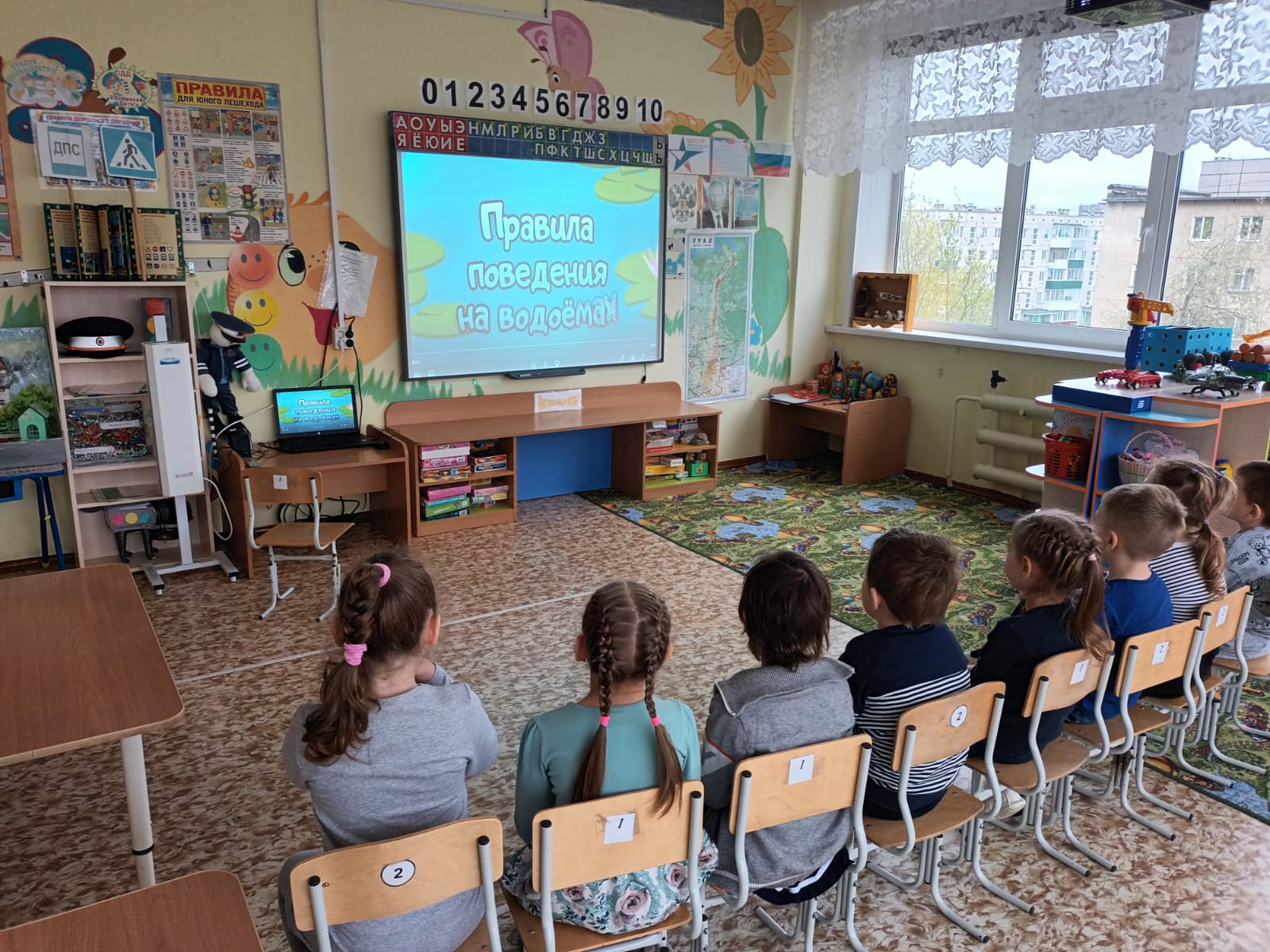 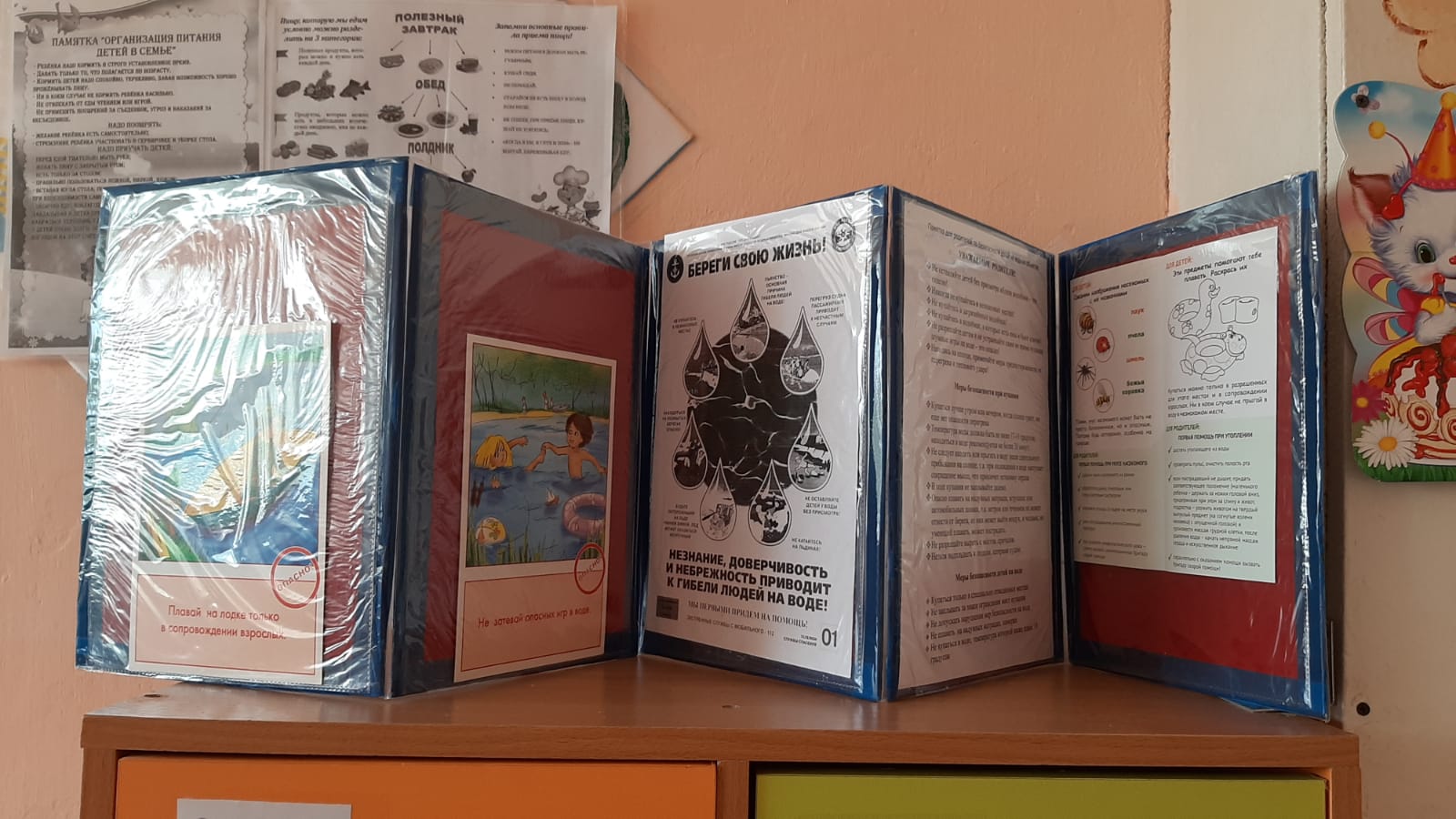 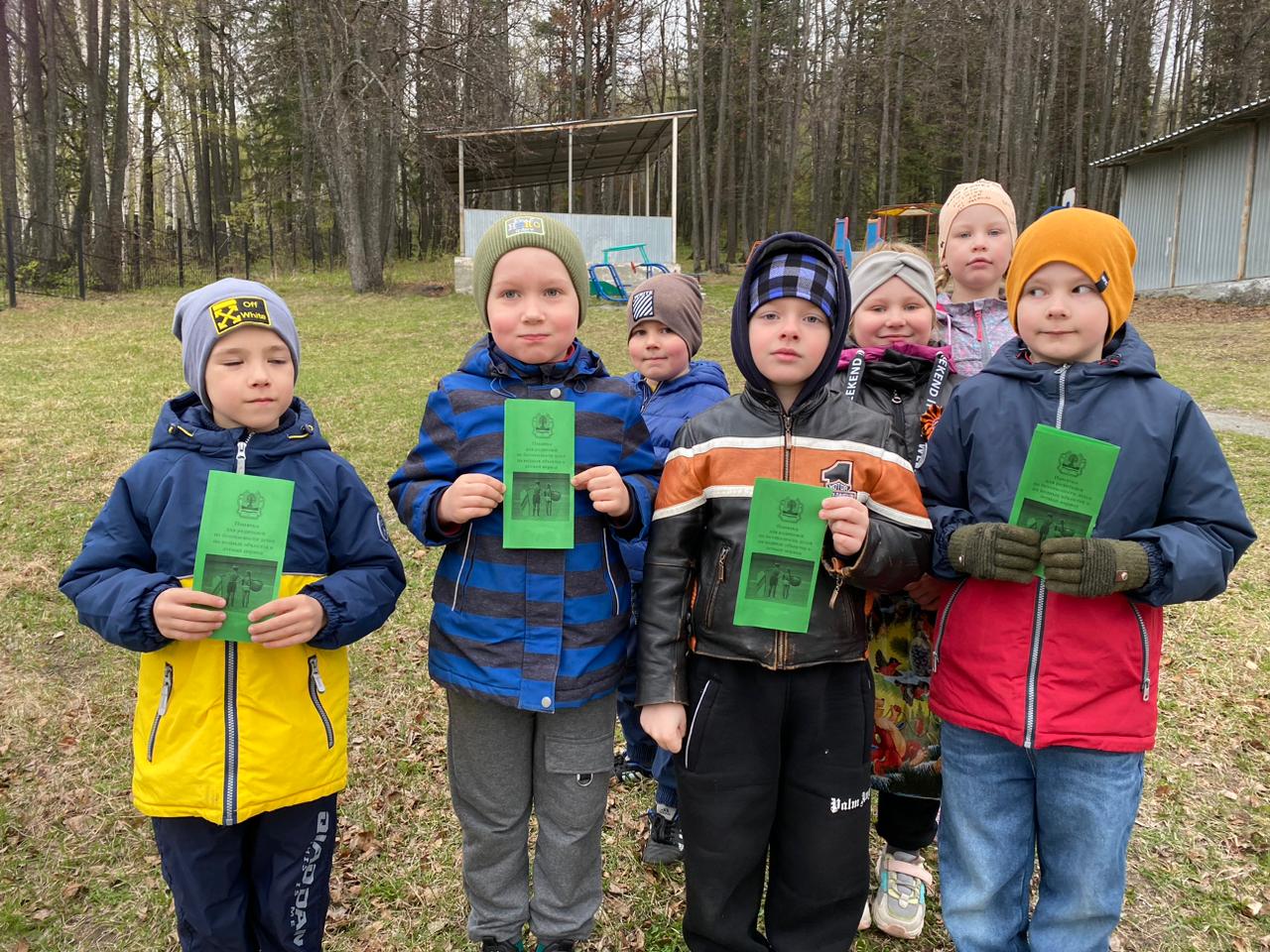 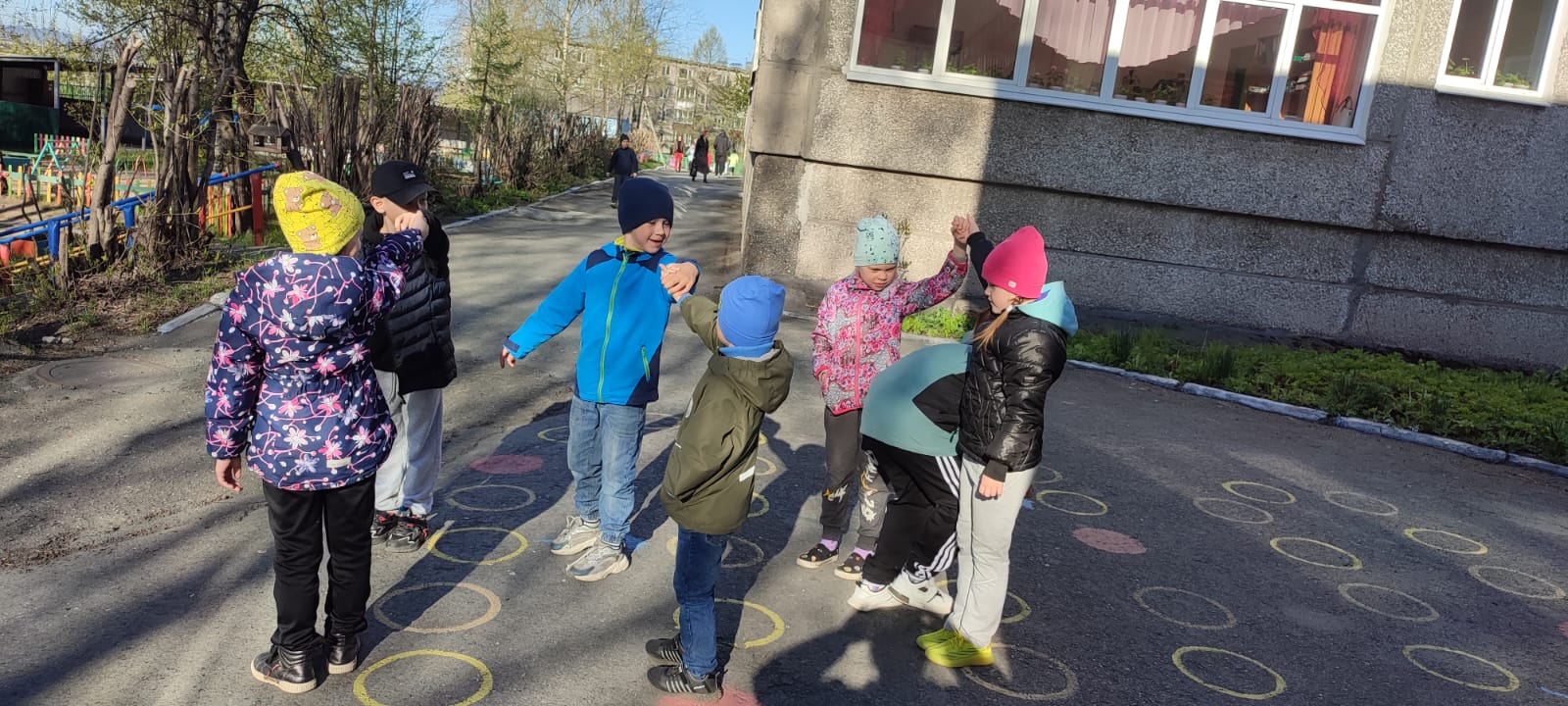 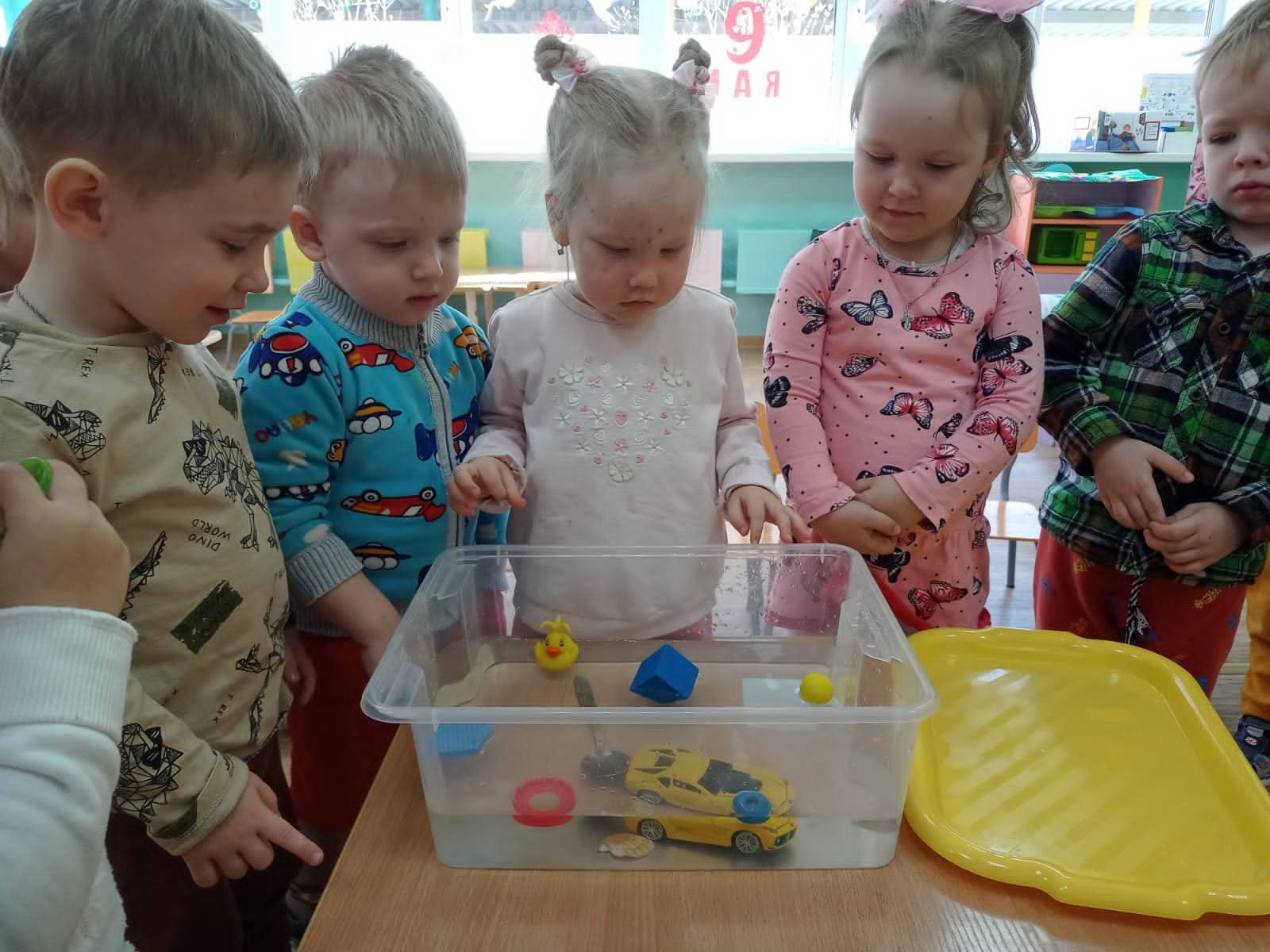 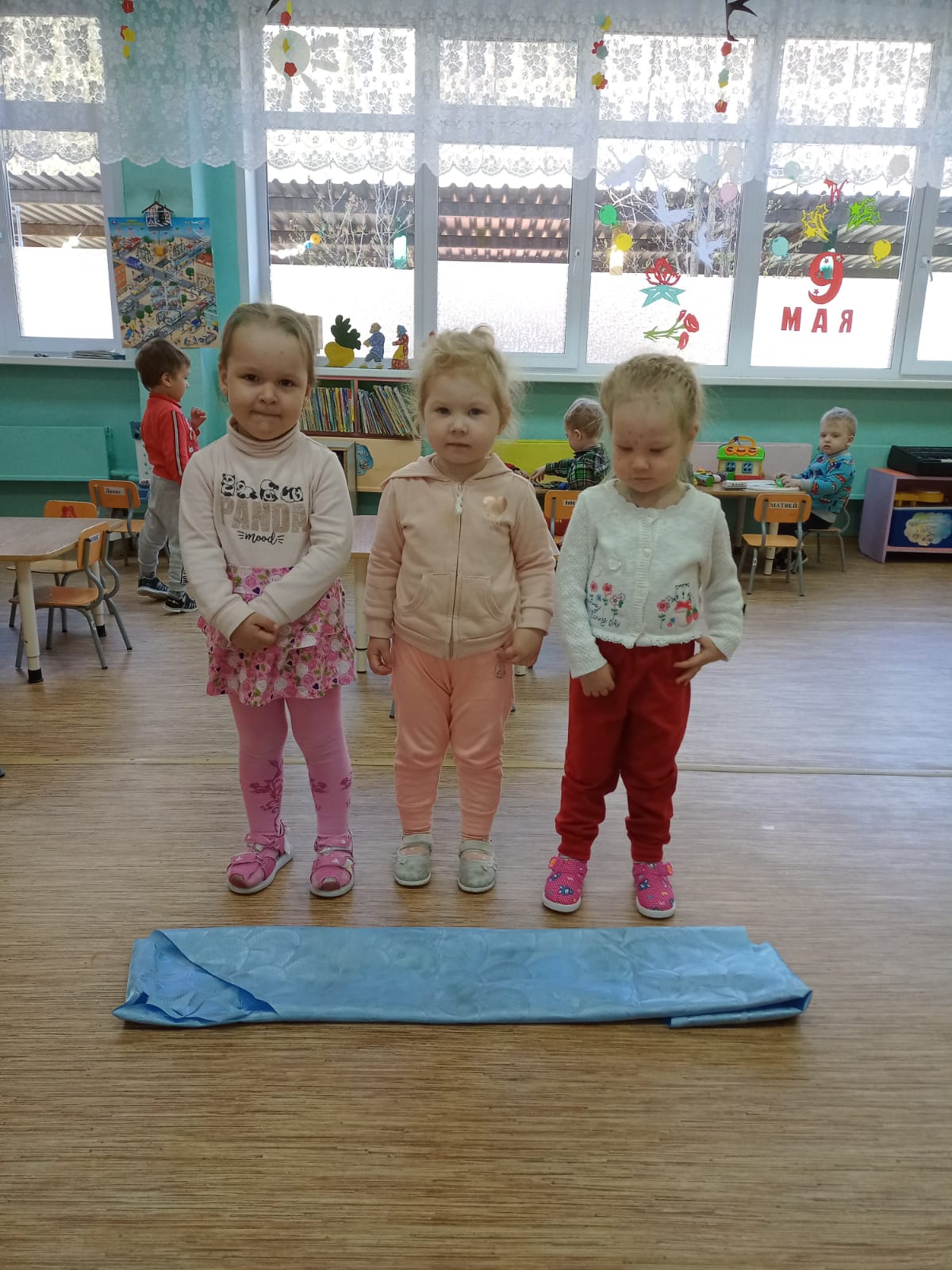 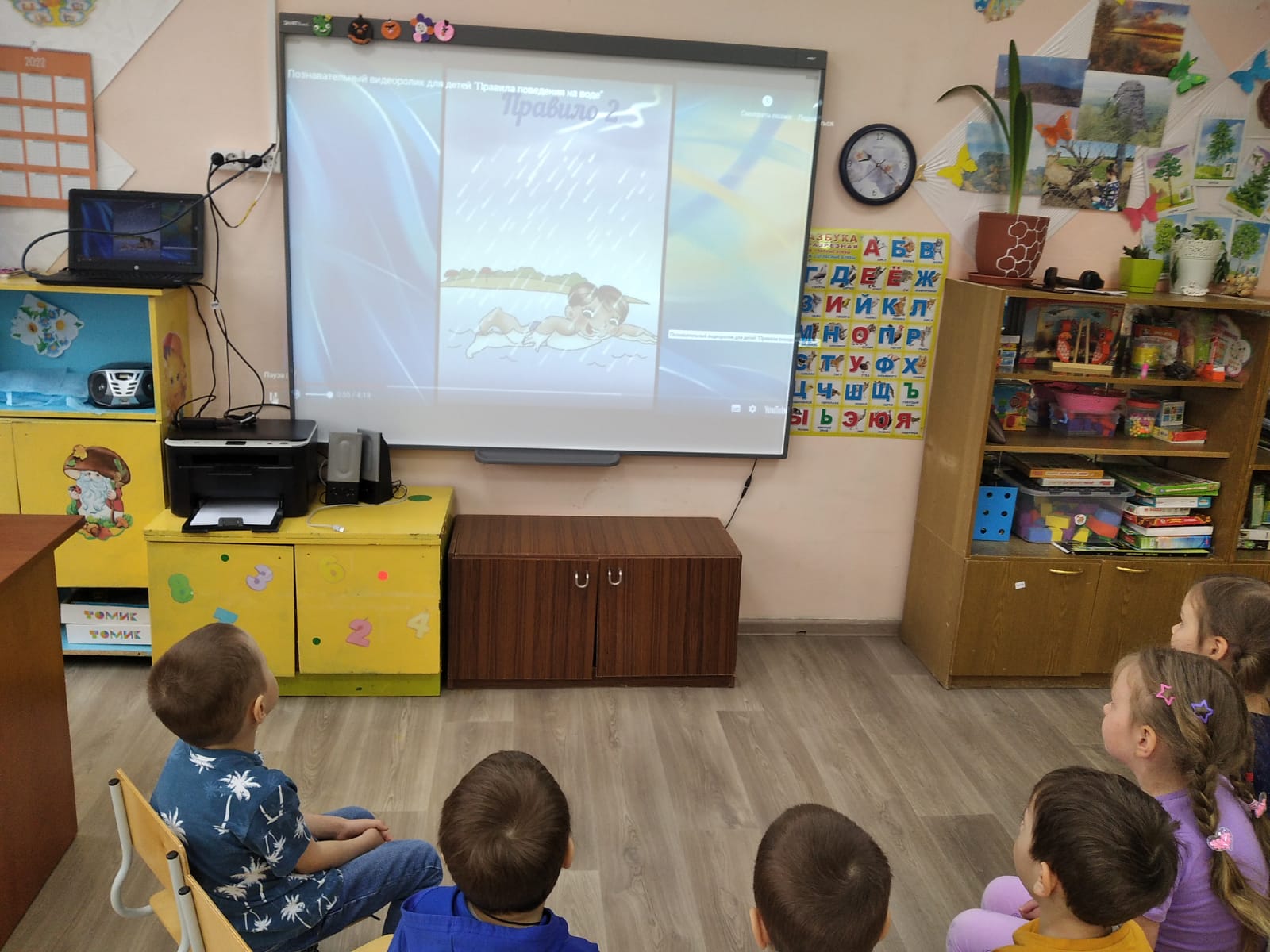 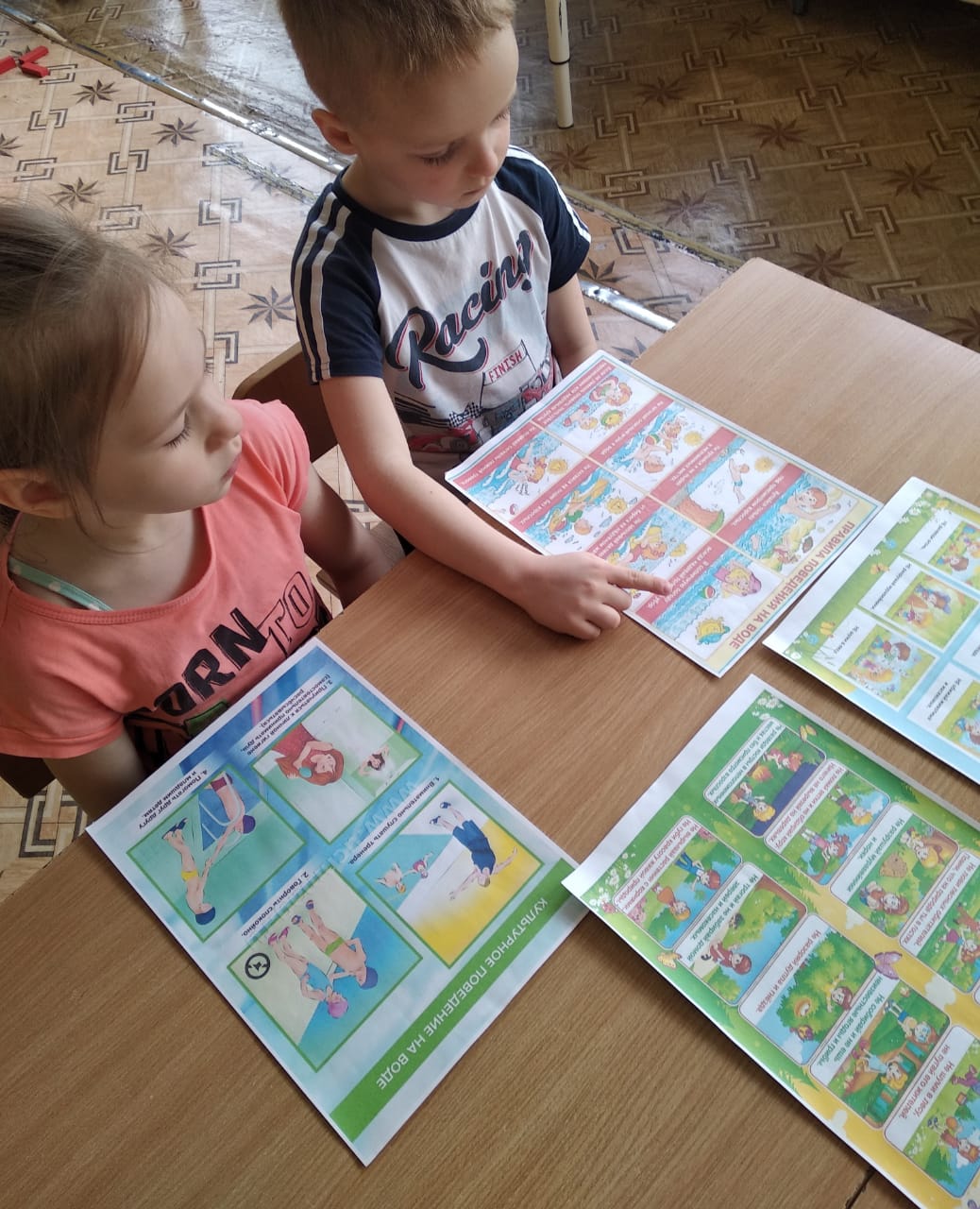 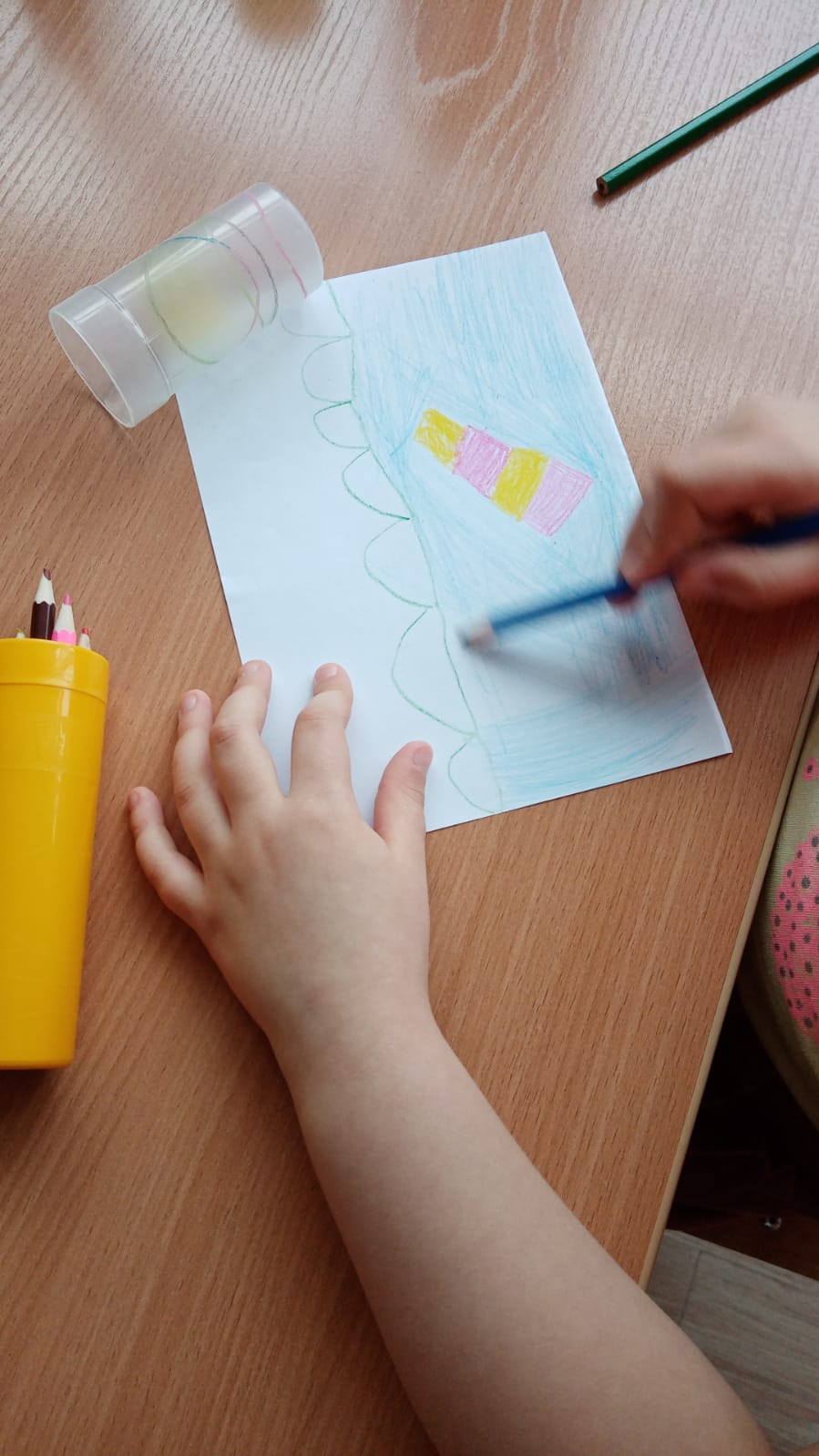 № п/пНаименование мероприятийСроки проведенияКол-во принявшихучастие1Проведение профилактических бесед, инструктажей с детьми на темы: «Безопасность на воде», «Спасательный круг», «Здоровье – наше богатство».18.04.2023 – 16.05.2023 2422Рисование на тему «Речка голубая»май 723Просмотр профилактических видеороликов по правилам безопасного поведения на воде, мультфильмов на соответствующую тему с последующим обсуждением:- Аркадий Паровозов- ролики МЧС Россииапрель, май1824Распространение памяток, листовок среди детей и родителей:- «Правила безопасности на воде в летний период»май185Обновление информационных уголков безопасности для детей и родителей, в рамках проведения Месячникаапрель, май6Подвижная игра «Ручеёк»май917Рассматривание иллюстраций «Безопасность на воде»май1828Чтение художественной литературы:- Дед Мазай и зайцымай629Опыт «Тонет – плавает»май13